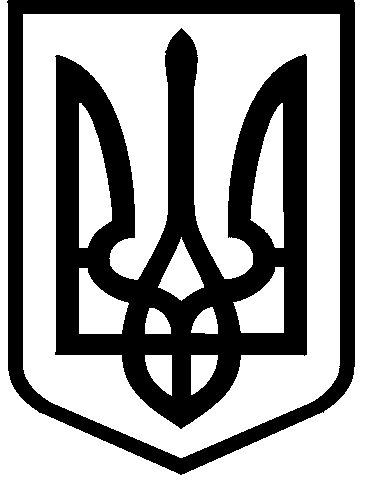 КИЇВСЬКА МІСЬКА РАДАII сесія  IX скликанняРІШЕННЯ____________№_______________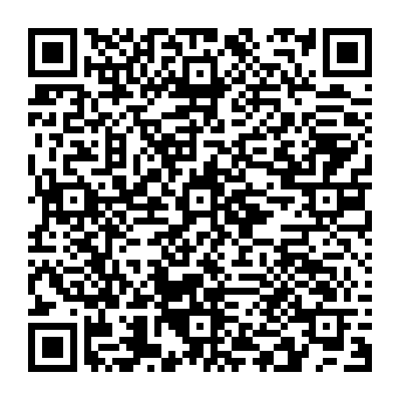 Розглянувши клопотання про надання дозволу на розроблення проєкту землеустрою щодо відведення земельної ділянки громадянці Капельці Лілії Романівні на просп. Броварському, 30, блок.1 у Дніпровському районі міста Києва та додані документи, враховуючи те, що заявлена ініціатива не відповідає за функціональним призначенням детальному плану території селища Биківня, затвердженого рішенням Київської міської ради від 14 квітня 2016 року                              № 330/330, а саме: земельна ділянка належить до комунально - складської території (лист Департаменту містобудування та архітектури виконавчого органу Київської міської ради (Київської міської державної адміністрації) від 04 травня 2023 року № 055-3163), керуючись статтями 9, 118 Земельного кодексу України, Законом України «Про внесення змін до деяких законодавчих актів України щодо розмежування земель державної та комунальної власності», пунктом 34 частини першої статті 26 Закону України «Про місцеве самоврядування в Україні», Київська міська радаВИРІШИЛА:Відмовити громадянці Капельці Лілії Романівні у наданні дозволу на розроблення проєкту землеустрою щодо відведення земельної ділянки у спільну сумісну власність для будівництва і обслуговування жилого будинку, господарських будівель і споруд на просп. Броварському, 30, блок. 1 у Дніпровському районі міста Києва орієнтовною площею 0,08 га (земельна ділянка комунальної власності територіальної громади міста Києва, справа            № 201607583).Контроль за виконанням цього рішення покласти на постійну комісію Київської міської ради з питань архітектури, містопланування та земельних відносин.ПОДАННЯ:ПОГОДЖЕНО:Про відмову громадянці Капельці Лілії Романівні у наданні дозволу на розроблення проєкту землеустрою щодо відведення земельної ділянки у спільну сумісну власність для будівництва і обслуговування жилого будинку, господарських будівель і споруд на                   просп. Броварському, 30, блок. 1 у Дніпровському районі міста КиєваКиївський міський головаВіталій КЛИЧКОЗаступник голови Київської міської державної адміністраціїз питань здійснення самоврядних повноваженьПетро ОЛЕНИЧДиректор Департаменту земельних ресурсіввиконавчого органу Київської міської ради (Київської міської державної адміністрації)Валентина ПЕЛИХНачальник юридичного управлінняДепартаменту земельних ресурсіввиконавчого органу Київської міської ради(Київської міської державної адміністрації)Дмитро РАДЗІЄВСЬКИЙПостійна комісія Київської міської ради з питань архітектури, містопланування та земельних відносинГоловаМихайло ТЕРЕНТЬЄВСекретарЮрій ФЕДОРЕНКОВ.о. начальника управління правового забезпечення діяльності Київської міської радиВалентина ПОЛОЖИШНИК